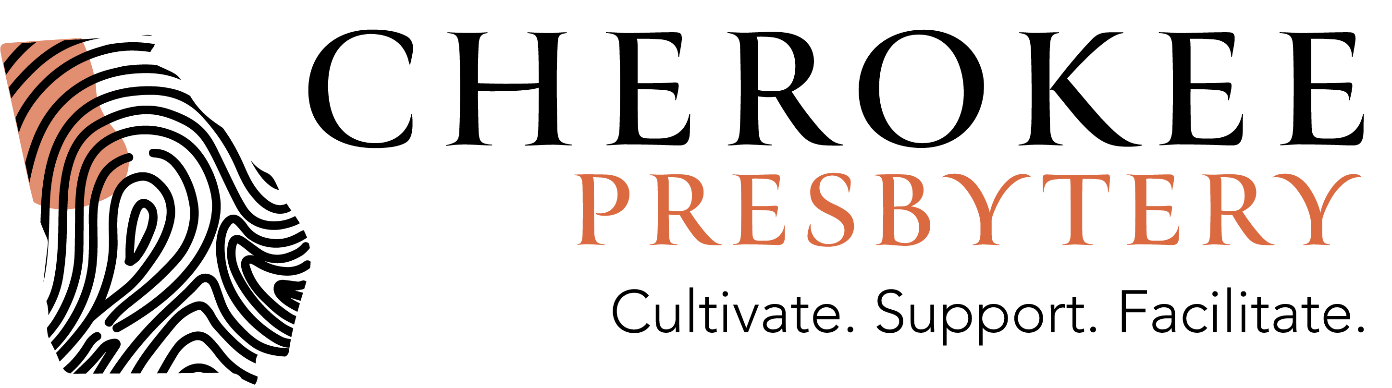     Stated MeetingJune 3, 2023Cherokee Retreat CenterCartersville, GeorgiaDRAFTMINUTES OF STATED MEETINGCHEROKEE PRESBYTERYJUNE 3, 2023Cherokee Presbytery met in stated meeting on Saturday, June 3, 2023, at Cherokee Retreat Center, Cartersville, Georgia.  The meeting was called to order by Ruling Elder William Byars, 2023 Moderator, at 10:00 a.m.  The Moderator honored native persons with a land acknowledgement, and opened the meeting with prayer.  The Moderator briefly reviewed meeting procedures, reminded commissioners that the offering collected would go to the benefit of New Church Development, and offered lunch instructions.WORSHIPWorship leadership included Rev. Elizabeth Lovell Milford (Pastor, Heritage Presbyterian Church, Acworth), and special music was provided by Dr. Lucas Fornel and Ruling Elder Leo de Oliviera of the Brazilian Christian Church, Marietta.  RECONVENE / QUORUMThe Moderator called the meeting back to order, and the Stated Clerk advised a quorum was present (the Bylaws state a quorum is one-fourth of non-retired active pastors, and ruling elder commissioners from one-fourth of the churches). The Moderator then declared a quorum was present.  First time commissioners were welcomed to the meeting.ADOPTION OF AGENDA / WELCOME TO CAMPThe agenda for the meeting was included in the Presbytery packet and had been posted on the Presbytery’s website.  There were no questions or objections regarding the agenda, and it was approved without objection.  Dr. John Spangler, former Director of the Cherokee Retreat Center, welcomed commissioners and spoke about the history of the camp.  The camp opened in 1957 with all volunteer leadership, and he stated approximately 15,000 young people came through the camp until November 2016. At that time, the camp was turned over to Bartow County.  Dr. Spangler stated a good camp is a place of transformation, and he hoped that spirit of transformation would continue.REPORT OF THE STATED CLERKTherese Howell, Stated Clerk, presented the following report.Amendments to the Book of OrderAmendments to the Book of Order, as proposed by the 225th General Assembly (2022), have all been approved by a majority of the Presbyteries. The amendments will become effective July 9, 2023. Churches will be notified when updated Books of Order become available.    2021 Cherokee Presbytery MinutesThe 2021 Cherokee Presbytery minutes have been approved with exceptions by the Synod of South Atlantic.  The exceptions noted were: (1) a roster of former PJC members was not included in the minutes; and (2) detailed financial statements were not provided.  The Stated Clerk has met with the Synod Executive/Stated Clerk Valerie Young and will correct these exceptions in the Presbytery’s minutes going forward.  2022 Statistical ReportsThe summary membership and detailed Session Annual Statistical Report, as reported by the churches of Cherokee Presbytery, are attached (Attachment A).Zoom WorkshopsThe Stated Clerk reported that Cherokee Presbytery Clerks of Sessions, as well as any other interested persons, are invited to participate in two Zoom educational sessions:  Thursday, July 13, 4PM (Eastern), David Staniunas, Presbyterian Historical Society, will speak on all things related to records - retention, digitization, etc.; and Thursday, September 21, 4:30PM (Eastern), Tricia Dykers-Koenig, Director of Mid-Council Ministries, will talk about parliamentary procedure.  Each session will be about an hour and a half, and there will be time for questions!  Mark your calendars, and watch SWIGO for registration information.  Westminster Presbyterian Church, RomeThe Stated Clerk received a letter from the Clerk of Session of Westminster Presbyterian Church, Rome, thanking the Presbytery for meeting at Westminster on February 4, 2023.  Session Minutes ReviewThe following session minutes were reviewed and approved at the February 4, 2023 Presbytery Meeting:  Acworth (with exception); Christ Fellowship; Dalton; Heritage; Silver Creek; Westminster; readers – Hollene Darby, Wendy Wrinn, S. Binn.Corresponding MembersThe Stated Clerk reported that the Standing Rules allowed for the seating of corresponding members.  There was no objection, and the following persons were seated as corresponding members and included with the roll: Ruling Elder Valerie Young, Executive Presbyter and Stated Clerk of the Synod of South Atlantic; Rev. Mark Onjingo, Presbyterian Church of East Africa; Rev. Dr. Lucas Fornel, National Capital Presbytery.Valerie Young / Synod of South AtlanticThe Stated Clerk introduced Ruling Elder Valerie Young, Executive Presbyter / Stated Clerk of the Synod of South Atlantic.  Ms. Young brought greetings from the Synod, and is a resource to the Presbytery. She thanked the Presbytery for its ongoing financial and human resources.  She encouraged commissioners to follow her on social media, and thanked Moderator Bill Byars for serving on her search committee.Minutes of Stated Meeting of February 4, 2023The Stated Clerk reported that the minutes of the Stated Meeting of February 4, 2023 were provided in the Presbytery packet, and were presented for approval.  The only correction was to mark Rev. Kathi Parchem as “excused” for the meeting.  The minutes as amended were approved without objection.Minutes of Stated Meeting of March 16, 2023The Stated Clerk reported that the minutes of the Stated Meeting of March 16, 2023 were provided in the Presbytery packet, and were presented for approval.  The only correction was to change the date of the meeting in the minutes from March 13 to March 16.  The minutes as amended were approved without objection.COORDINATING TEAMRuling Elder Teri Abercrombie, a member of the Coordinating Team, reported that Rev. Catherine Renken, the Coordinating Team Moderator, was on sabbatical.  Ms. Abercrombie presented the team’s report.There was a motion to refer an item of business back to the Coordinating Team, but the motion failed for lack of a second.ReportsThe Coordinating Team receives regular reports from the General Presbyter and the Stated Clerk, as well as from the ministry teams.Pastors’ ConvocationThe Coordinating Team received a report on the Pastors’ Convocation, held on March 16 at Camp Cherokee.  Rev. Jihyun Oh from the Office of the General Assembly was the speaker, and the convocation was well-attended.  Review of FinancesThe Coordinating Team continues its review of expenses and income, as well as how to make the Presbytery sustainable and viable.  Review of February and March Presbytery MeetingsThe Coordinating Team reviewed the February 2023 and March 16 Presbytery meetings.  There was a question at the February presbytery meeting related to General Presbyter Wilson Kennedy’s terms of call, specifically the start date.  The Coordinating Team determined that the General Presbyter will be paid January – December, even if the terms of call are approved after the beginning of the fiscal (calendar) year.Personnel HandbookThe Coordinating Team reviewed and approved revisions to the Personnel Handbook.  SkyMiles Account for Pastor SabbaticalsThe Coordinating Team approved the gift of a SkyMiles Donation Account for pastor sabbaticals. More information regarding this account will be shared as the account builds. Matthew 25 InitiativeThe Coordinating Team discussed the Matthew 25 Initiative, and the possibility of Cherokee Presbytery joining as a mid-council. The Coordinating Team will continue to discuss this.June 3 Presbytery MeetingThe Coordinating Team finalized the agenda for the June 3 Presbytery meeting, and reviewed details related to signage, registration, parking, lunch, etc.  The Offering will be collected for the New Church Development fund of the presbytery.  Rev. Catherine Renken / SabbaticalRev. Renken will be on sabbatical from May 28-August 21, 2023, and Elder Teri Abercrombie will present the CT report to the Presbytery.  Rev. Cassie Waits has agreed to serve as acting Coordinating Team Moderator during Rev. Renken’s sabbatical.Wilson Kennedy / Annual Performance EvaluationRev. Renken (Coordinating Team Moderator), Elder Nancy Parks Bertrand (Building Leaders Team), Elder Billie Sutter (Commission on Ministry), and Elder Bill Byars (2023 Presbytery Moderator) performed the annual performance appraisal of General Presbyter Wilson Kennedy. CT unanimously received the team’s review and affirmation of his ministry in the Presbytery. CT also affirmed the 2021-2022 Ministry Information Form used to search for the General Presbyter as Rev. Kennedy’s job description.spf.ioThe Coordinating Team approved exploration of a vendor relationship with spf.io, a company that provides live virtual interpretation services at Presbytery meetings, as well as expedited translation of Presbytery documents.  Macland Presbyterian ChurchThe Coordinating Team met with Rev. David Jones and members of Macland Presbyterian Church.  The church wishes to sell its property while continuing its ministry as a chartered congregation.  There is a recommendation from CT before the body regarding this proposal.Cherokee Presbytery 2021 Meeting MinutesThe Stated Clerk reported that Cherokee Presbytery’s 2021 minutes were approved with two exceptions: (1) a roster of former PJC members was not included in the minutes; and (2) detailed financials, including budget vs. actual, were not included in the minutes.  The Stated Clerk clarified ways to correct this, and the Coordinating Team approved including detailed financials in the Presbytery packet.Moderator ScheduleThe Committee on Representation reports regularly to the Coordinating Team.  The Coordinating Team reviewed the Moderator rotation schedule and discussed General Assembly and Synod commissioners for 2024.John Knox Presbyterian ChurchAt the request of the Ministry Support Team, the Coordinating Team approved the allocation of $9,000 from New Church Development/Redevelopment funds to assist the John Knox Church with the cost of their HVAC.  Montreat Youth Conference ScholarshipsAt the request of the Ministry Support Team, the Coordinating Team approved the allocation of $1,500 from the Church Camp Scholarship Fund to support a seminary intern and his son to attend the Montreat Youth Conference.  The Coordinating Team approved the allocation of $500 from the Candidate Aid Fund to help fund this seminary intern.Property CommissionThe Coordinating Team has discussed church property and the need for a commission to work with congregations on current and future property sale, development, and redevelopment opportunities. The Coordinating Team recommended the creation of the Cherokee Presbytery Property Commission, which shall be composed of no more than five members, teaching and ruling elders in numbers as nearly equal as possible:  one member of the Commission on Ministry’s Healthy Congregations subcommittee or a successor subcommittee of COM, one member of the Ministry Support Team or a successor body, and additional teaching and ruling elders with property and legal experience. Members of the Property Commission will serve one, six-year term.  Initially, terms will be staggered.  The General Presbyter and Stated Clerk will serve as ex-officio members without vote and either can act as signatories on all documents representing the Presbytery. The Moderator of the Cherokee Presbytery Property Commission shall be a voting member of the Coordinating Team and will make reports to every standing meeting of the Coordinating Team and the Presbytery. There was discussion related to the creation of a commission, as well as clarification regarding differences between a committee and a commission.  There was a motion to refer this back to the Coordinating Team, which failed for a lack of a second.  The motion, as presented, was approved.Macland Presbyterian ChurchMs. Abercrombie stated the Coordinating Team met via Zoom and in person to discuss the request of Macland Presbyterian Church to sell its church property.  The Coordinating Team also met via Zoom with the pastor and session representatives.  The Coordinating Team is impressed with the values, mission, and ministry of the Macland church, and the church’s willingness to step out and do a new thing.The Coordinating Team recommended that Macland Presbyterian Church and the Presbytery explore together and execute a sale of some or all of the property located at 3615 Macland Road, Powder Springs, Georgia 30127, with a commercial realtor, if in the best interest of all parties.  Rev. David Jones expressed his gratitude for all who have been working with Macland.  The motion was approved.  General Presbyter Wilson Kennedy offered a prayer.COMMITTEE ON REPRESENTATIONRuling Elder Erma Jones, chair of the Committee on Representation, presented the Committee’s report.Commission on Ministry VacanciesMs. Jones stated the Committee on Representation placed the following names in nomination to serve on the Commission on Ministry:	Stephen Williams, RE, Westminster, Class of 2024	Chris Moore-Keish, MWS, Presbyterian Village, Class of 2023	Lemuel Arnold, RE, Lafayette, Class of 2023The Moderator opened the floor for additional nominations, and Mrs. Moore placed the name of George Pierce, RE, Trinity, Class of 2024.  There were no additional nominations, and the slate as amended was approved.COMMISSION ON MINISTRYRuling Elder Billie Sutter, Moderator of the Commission on Ministry, presented the commission’s report.Commission on Ministry Training RetreatThe Commission on Ministry held a training retreat on February 27, 2023 at the Presbytery Office.  The COM elected Elder Billie Sutter (Heritage) Moderator, and Elder Nancy Tatnall (First Marietta) as clerk.  The COM members will serve as “evergreen” liaisons to churches, working with the churches through all seasons of a church’s life.  The COM also reviewed its Handbook at the training retreat.Commission on Ministry SubcommitteesMs. Sutter reported that the COM divided into three subcommittees:  Pastoral Relationships, Healthy Congregations, and New Church Developments, with membership as follows:Pastoral Relationships	Healthy Congregations	New Church Developments	Renee Meyer, Convener	Steph Crossland, Convener	Dave GrovesBeth Gaines			David Jordan			Joe EvansNancy Tatnall		Gayle Sandlin			Kathi ParchemMegan Little			LaVert Jones				Regi BragaTBD				Lem Arnold				TDBCOM and Team Meeting DatesPastoral Relationships meets the first Monday of each month at 4:30 pm on Zoom; Healthy Congregations meets the first Monday at 10:00 am on Zoom; New Church Developments meets the first Tuesday at 9:00 am on Zoom.  The Commission on Ministry meets the second Thursday at 5:30 pm on Zoom.Rev. Jose Carlos Pezini / Honorably RetiredThe COM granted the status of Honorably Retired to Rev. Jose Carlos Pezini, effective January 1, 2023.Brazilian Christian Church Administrative CommissionThe COM received a report from the Administrative Commission for the Brazilian Christian Church indicating they are working to receive Rev. Lucas Fornel to serve as Pastor of the BCC.  James D. Simpson / Covenant Presbyterian ChurchThe COM approved the cancellation of the interim contract between Rev. Dr. James D. Simpson and Covenant Presbyterian Church, effective April 30.  The COM also dismissed Dr. Simpson to the Presbytery of Greater Atlanta, effective May 1, 2023, to serve as Interim Pastor at Johns Creek Presbyterian Church.Donald R. Esa / Covenant Presbyterian ChurchThe COM approved the full time Bridge Interim contract between Rev. Dr. Donald R. Esa and Covenant Presbyterian Church, effective May 1, 2023.  The Covenant PNC continues its work.First Presbyterian Church, DaltonThe COM continues its work with First Presbyterian Church, Dalton, as the PNC prepares its Ministry Information Form.  Light of Hope Presbyterian ChurchThe COM continues to work with the PNC of Light of Hope Presbyterian Church as the PNC reviews Personal Information Forms of candidates.Deer Creek Shores Presbyterian ChurchThe COM approved the request of Deer Creek Shores Presbyterian Church to begin a search for a Designated Pastor.Faith Presbyterian Church of the North Georgia MountainsThe COM granted permission for Rev. Wilson Kennedy to Moderate the Congregational Meeting of the Faith Presbyterian Church of the North Georgia Mountains on March 19, 2023.Julie L. Ferguson and Kenneth J. Terrell / Kirkwood Presbyterian ChurchThe COM approved Rev. Julie L. Ferguson (Presbytery of Greater Atlanta) and Rev Kenneth J. Terrell to serve as Bridge Interim Pastors for Kirkwood Presbyterian Church during Rev. Catherine Renken’s sabbatical May 15 – August 15, and to grant permission for Rev. Ferguson to labor within the bounds of Cherokee Presbytery during her time of service.Board of Pensions Season of Rebuilding ConferenceThe COM received a report from Billie Sutter and Therese Howell on the Board of Pension’s Season of Rebuilding conference held May 9-10 in Atlanta.  COM and mid-council leaders held conversations around a revised benefits plan to be effective January 1, 2025.  Information is available at https://seasonofrebuilding.pensions.org.  The Board is also hosting town hall meetings the last Thursday of each month at 3:00-4:30pm (EST) through at least September; register in advance under events tab at the Season of Rebuilding Link. The first Town Hall is scheduled for May 25.Presbyterian Mission Agency – What’s the Secret Sauce? ConferenceThe COM received a report on the What’s the Secret Sauce? conference sponsored by the Presbyterian Mission Agency’s 1001 New Worshiping Communities and the New Church Development Commission of the Presbytery of Greater Atlanta with partners from the Office of General Assembly and the PMA’s Racial Equity & Women’s Intercultural Ministries in regards to immigrant faith communities.  COM members Rev. Kathi Parchem, Billie Sutter, and Rev. Dr. Regi Braga attended. Paulo Mendes / Validated MinistryThe COM approved the request of Rev. Paulo Mendes to validate his ministry as Missionary to pastors serving in various countries across the globe who relate to Missao e Aquila (MISPA) through the AMID World Mission Inc, a mission ministry of the International Christian Church of Atlanta which meets in Marietta; website: https://iccatlanta.com.Terms of Call ReportThe COM approved the terms of call as reported by the pastors.  A copy of the report is attached (Attachment C).Recognition of Retirement of Jose Carlos PeziniMs. Sutter stated the COM recommended that the retirement of Rev. Jose Carlos Pezini, effective January 1, 2023, be recognized.  Rev. Rafael Viana and Dr. Regi Braga spoke to Rev. Pezini’s ministry, and Rev. Braga offered a prayer.  Rev. Pezini and his family were recognized.Dr. Robert Butler / Morton Memorial Presbyterian ChurchThe COM recommends that Ruling Elder Bob Butler be commissioned to particular pastoral service at Morton Memorial Presbyterian Church, Chickamauga, effective January 1, 2023 – December 31, 2023, to preach, moderate session and congregational meetings, perform weddings and funerals as requested, and administer the sacraments.  The COM approved the compensation at nine hours/week, $867/month.  Dr. Butler was introduced, and the motion was approved.  The Moderator led the commissioning of Dr. Butler to pastoral service at Morton Memorial.  Persons present in support of Dr. Butler were recognized.Susan L. Haynes / Faith Presbyterian Church of the North Georgia MountainsMs. Sutter stated the Commission on Ministry worked with Faith Presbyterian Church of the North Georgia Mountains, and believes it is in the best interest of all parties – the Presbytery, the church, and Rev. Haynes – and recommended that Rev. Susan L. Haynes, Interim Pastor at Faith Presbyterian Church of the North Georgia Mountains, be granted an exemption pursuant to G-2.0504c. to be the Installed Pastor at Faith, by a three-fourths vote of the Presbytery.  Ms. Sutter reported the PNC had worked diligently for over a year, and this was an exuberant call!  There were no questions, and the motion was approved by the requisite three-fourths vote of the Presbytery.  Persons present in support of Rev. Haynes were welcomed, and Rev. Wilson Kennedy offered a prayer.Lucas Fornel / Brazilian Christian ChurchMs. Sutter introduced Rev. Dr. Lucas de Oliviera Fornel (Igreja Presbiteriana Independente do Brasil), who has accepted a call to serve the Brazilian Christian Church.  The Commission on Ministry recommended that Dr. Fornel be granted an exemption from all standard ordination exams by two-thirds vote of the Presbytery and that he be received as a minister member of the Presbyterian Church (U.S.A.) and Cherokee Presbytery pending release from National Capital Presbytery.Dr. Fornel responded to questions, and the motion was approved by the requisite two-thirds vote.  Persons present in support of Dr. Fornel were recognized, and Ruling Elder Andre Fujita offered a prayer.MINISTRY SUPPORT TEAMRev. Susan Haynes, Treasurer, presented the report of the Ministry Support Team.  She briefly reviewed the financials provided with the Presbytery packet, and stated that going forward, the Ministry Support Team hoped to include detailed financials for information and transparency.  The financials are attached (Attachment D).Stated Clerk’s Report, Part IIThe Stated Clerk reported that the Coordinating Team had asked for suggested changes to the Presbytery’s Organizing Documents with the approval of the Property Commission.  The Stated Clerk recommended the following changes to Presbytery’s Bylaws:BylawsThe TrusteesB.	Authority delegated by Presbytery: The Presbytery delegates to the Board of Trustees the following responsibilities and authorizes it to spend such funds as are approved in the Annual Budget in the following areas:To receive, hold, encumber, manage, and transfer property, real or personal for the Presbytery, and to accept and execute deeds of title to such property and to hold and defend title to such property, consistent with the provisions of the Constitution of the Presbyterian Church (U.S.A.), in consultation with the Cherokee Presbytery Property Commission.To maintain the property of the Presbytery, in consultation with the Cherokee Presbytery Property Commission.To approve advise on sales, purchases, leases, and mortgages of the property of congregations in the Presbytery subject to ratification at the following meeting of the Presbytery, in consultation with the Cherokee Presbytery Property Commission.  The General Presbyter and Stated Clerk will serve as ex-officio members without vote and either can act as signatories on all documents representing the Presbytery.The motion was seconded and approved without objection.The Stated Clerk recommended the following changes to Presbytery’s Manual of Administrative Operations, which were seconded and approved by the requisite two-thirds vote:Manual of Administrative OperationsPresbytery Structure Cherokee Presbytery’s Ministry Units are: Coordinating TeamCommission on MinistryBuilding Leaders Team Ministry Support Team Property CommissionCommittee on Representation Permanent Judicial CommissionProperty CommissionThe purpose of the Presbytery’s Property Commission is to work with congregations on current and future property sale, development, and redevelopment opportunities. The Property Commission Moderator or representative shall serve on the Coordinating Team.The Property Commission shall:Have a membership nominated and approved by Presbytery,Composed of no more than five (5) members - one member of the Commission on Ministry Healthy Congregations Subcommittee or a successor subcommittee of the COM, one member of the Ministry Support Team or a successor body, and the additional members may be Ministers of the Word and Sacrament or Ruling Elders with property and legal experience, with Ministers of the Word and Sacrament and Ruling Elders in numbers as nearly equal as possible, Elected to serve for six years in three classes, with no more than one half of the members to be in one class,Having no more than one member elected from any one congregation,Understanding that no person who has served on the Property Commission for a full term of six years shall be eligible for reelection until two years have elapsed after the expired six-year term. Meet at least monthly, reviewing existing congregational loansReporting to every meeting of the Coordinating Team and the Presbytery.Elect from its members a Moderator and a Clerk.The General Presbyter and Stated Clerk will serve as ex-officio members without vote and either can act as signatories on all documents representing the Presbytery.The Stated Clerk recommended the following changes to Presbytery’s Standing Rules.  There was a question about amending the Standing Rules without prior two weeks’ notice.  The motion was made, seconded, and approved to set aside the Standing Rules so that the changes to the Standing Rules could be considered.  The following recommendation to amend the Standing Rules was seconded and approved.Standing RulesTerms of Service for Presbytery Ministry Teams and Units (Presbytery Bylaws: IV.B).Ordinarily, service on a Ministry Team of the Presbytery will be for a term of two years. Two additional terms may be served as well. No one shall serve more than three successive two-year terms. Members of the Property Commission shall serve one, six-year term, and members of the Permanent Judicial Commission shall serve a term of six years as set out in D-5.0102.Ordinarily, each Ministry Unit (except the Commission on Ministry, the Property Commission, and the Permanent Judicial Commission), in consultation with the Committee on Representation, will nominate a Moderator or Co-Moderators from its members to the Presbytery for election.Property CommissionThe Coordinating Team, in their role as Trustees of the Presbytery, shall consult with the Property Commission on all property-related matters.The General Presbyter and Stated Clerk will serve as ex-officio members without vote and either can act as signatories on all documents representing the Presbytery.GENERAL PRESBYTER’S REPORTRev. Wilson Kennedy, General Presbyter, provided a written report in the Presbytery packet.  He reported on his visits with sessions, pastors, and congregations. Rev. Kennedy asked, “What is our work as a Presbytery?” and he believes the answer is, “To support our congregations.”  He thanked Presbytery for the opportunity to serve Cherokee Presbytery.UNFINISHED BUSINESSThe Moderator called for any unfinished business.  The Stated Clerk received correspondence from the pastor and clerk at Westminster Presbyterian Church in Rome.  The session had begun discussion regarding the refinancing of the church’s mortgage late last year, and the Coordinating Team had been prepared to bring this request to the March 16 meeting, but the details had not been finalized by that date.The church has entered into an agreement with Greater Community Bank in Rome.  The loan amount is up to $834,576.40, for 17 years, with a balloon payment on the 35th month, with an interest rate of 7.25%, and a loan fee of $750.  The Stated Clerk moved approval of the loan with the terms as stated.  The motion was seconded, and Ruling Elder Michael Elliott of Westminster stated the session had done a lot of research, and this was their best option.  There were no questions, and the recommendation to refinance was approved.There was no further business, and the Moderator stated the next stated meeting of the Presbytery would be Thursday, October 19, 2023, at First Presbyterian Church, Marietta.  The motion was made, seconded, and approved to adjourn after a closing prayer.  The motion was then made to sing the Doxology after the closing prayer.  Ruling Elder Andre Fujita offered a prayer in Portuguese, the Moderator offered a prayer in English, and commissioners then sang the Doxology. The meeting was adjourned at 12:30PM.Therese P. HowellStated ClerkActive Ministers				Elder CommissionersAye-Addo, Kwasi		Exc		Acworth		Beth AthaBishop, Stephanie					Beersheba		Braga, Reginaldo			P		Brazilian Christian	Andre FujitaCollins, Nikki					Calhoun		Mikeal SmithCrossland, Stephanie	P		Cartersville		Suzanne CollinsHaynes, Susan 			P					Mary GilreathJones, David			P		CedartownJones, Leigh					ChickamaugaJones, Ray					Christ FellowshipJordan, David			P  		CohuttaJosey, Camille			P		Covenant		Stewart HoltKennedy, Wilson			P		DaltonLee, Jennifer			P		Deer CreekMendes, Paulo			P		EbenezerMeyer, Renée	         Exc. 		   GhanaianMilford, Elizabeth L.	P 		Faith Canton	Moore-Keish, Chris		P		Faith North GA	Candy FrankParchem, Kathi			P		GracePark, Josh					Heritage		Hollene DarbyPezini, Jose             	P		John Knox		Mark ProctorRenken, Catherine 		Exc. 		Kirkwood		Adam KisnerScott, Katie					LaFayette		Lem ArnoldStow, Betsy					Light of Hope	Pam JonesWaddell, Bridget					Macland		Ben ThomasWaddell, Kenneth			P					Don YatesWaits, Cassie			Exc.		Marietta First	Doc HarrisYoo, William								Nancy Tatnall(14 Present)								David WaldrepRetired Ministers				Morton Memorial	Brice, Joe			P		Rockmart		Susan WaitsEsa, Don			P		Silver Creek		Sue Hastings		Lamberson, Zeta		P		Trinity			Teri AbercrombiePezini, Jose			P		Westminster		Jennifer JonesRhodes, Jan			P		Woodstock		D. MooreSpangler, John		P		(22 Present)Wade, Carol		P		(7 present)					Commissioned Pastors				Nancy Bertrand		P			Robert Butler		P			(2 Present)						Elders with Voice and VoteWilliam Byars, Moderator	PTherese Howell, Stated Clerk	PErma Jones, COR			PBillie Sutter, COM			P(4 Present)Corresponding Members/Voice(Do not count towards the quorum)Lucas Fornel, National Capital PresbyterySarita Morris, Presbytery StaffMark Onginjo, Presbyterian Church of East AfricaRafael Viana, Presbytery of Greater AtlantaValerie Young, Synod of South AtlanticMinisters Present		21Elder Commissioners	22Commissioned Pastors	  2Elders / Voice & Vote	  4Total for Quorum	          49VISITORSSteve BakerJane ByarsWill CastoTerri CharrorSally CrawfordJulius de BinePatrick DoddErhard DrittlhuberErich DrittlhuberFlavio DrittlhuberRebecca DrittlhuberTatiana DrittlhuberDebbie DuncanGreg DuncanBarbara ElliottMichael ElliottBob ElwellVicki ElwellIsabella GoncalvesLudimilla GoncalvesNancy GoodsonBob GoodyearSylvia GoodyearConnie GriggsRandy GriggsFred HastingsBarbara HaysKay HewettLavert W. JonesKim KingGayle KuykendallBilly B. LyonsChris MartinAgmar MendesDoug MichalkeMarlene MichalkeDebbie PetersonVISITORSOdele PeziniRosimeri L. PeziniLinda RayPhil RayCarl RigoDori RigoMary SchleierDiane ShillcuttSharon ShudaJoe WalkerBob WasislewskiSusan WasislewskiBud WheatleyTresal WheatleyBill YoungFrances Young(53 present)